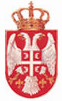 РЕПУБЛИКА СРБИЈА НАРОДНА СКУПШТИНАОдбор за спољне послове06 Број: 06-2/ 172 -1629. август  2016. годинеБ е о г р а дНа основу члана 70. став 1. алинеја прва Пословника Народне скупштинеС А З И В А МТРЕЋУ СЕДНИЦУ ОДБОРА ЗА СПОЉНЕ ПОСЛОВЕЗА ЧЕТВРТАК,  1. СЕПТЕМБАР 2016. ГОДИНЕ,СА ПОЧЕТКОМ У   12,00   ЧАСОВА	За ову седницу предлажем следећиД н е в н и  р е дУсвајање записника са 1. седнице Одбора за спољне послове. 1.	Иницијативе за посетеПозив за учешће на Међународној конференцији лидера, у Лондону, од 7. до 9. септембра 2016. године;Позив за учешће у програму „Упознавање са НАТО 2016“, у Бриселу, од 12. до 15. септембра 2016. године;Позив за учешће у интерпарламентарној радионици на тему борбе против трговине људима, у Букурешту, од 27. до 28. септембра 2016. године;Редовне активности сталних делегација	Састанак 48. Генералне скупштине Парламентарне скупштине Црноморске 	економске сарадње, Београд, од 29. новембра до 1. децембра 2016. године.  Извештаји о реализованим посетама  	Извештај о о учешћу Сталне делегације Народне скупштине у Парламентарној 	скупштини Савета Европе на трећем делу Годишњег заседања Парламентарне 	скупштине Савета Европе, од 20. до 24. јуна 2016. године.Oстали реализовани контакти     Белешка о разговору председнице Народне скупштине, чланова Одбора за европске       интеграције и других народних посланика са амбасадорком Републике Словачке у        Београду, Њ.Е. Дагмар Репчековом, одржаном 26. јула 2016. године у Дому Народне         скупштине.     Белешка о разговору председнице Одбора за европске интеграције Народне      скупштине Маринике Тепић са шефом Делегације Европске уније у Србији, Њ.Е.      амбасадором Мајклом Дaвенпортом, одржаном 24. августа 2016. године у Дому     Народне скупштине.5.   Разно          Седница ће се одржати у Дому Народне скупштине, Трг Николе Пашића 13,  у сали II.	Моле се чланови Одбора да у случају спречености да присуствују седници Одбора, о томе обавесте своје заменике у Одбору.                                                                            		ПРЕДСЕДНИК ОДБОРА						                   Проф. др Жарко Обрадовић ,c.p.